Thank you for requesting to book a school/ children’s group visit. Please note that group bookings are given priorities on Mondays (other days, evenings and weekends by special arrangement - please email.For school/ children’s group bookings we would suggest a minimum of 2 hours. (This could be 9:30-11:30 or 13:00-15:00 or a whole day visit 9:30-15:00)Groups may wish to extend their visit to a whole day by combining their visit with a Town Walk, which can be provided by Faversham Town Walks.We can comfortably accommodate 30 children per visit, which must include a minimum ratio of:3 adults for half day bookings, plus any 1:1 support for SEND children.4 adults for whole day bookings, plus any 1:1 support for SEND children.We have a classroom space next to the Visitor Information Centre to complete activities tailored to a specific key stage. We also have a lunchtime space in the Guildhall, if you book a whole day.For us to confirm this booking please fill in the form and return it to:

Fiona Palmer, Faversham Charters Officer, Town Hall, 12 Market Place, Faversham, Kent, ME13 7AE
fiona.palmer@favershamtowncouncil.gov.uk 
01795 503286SCHOOL BOOKING FORMOn the day of your visit:-Please arrive 10 minutes before your allotted time.-Please ensure all long hair is tied back.-We will be taking photos for use on our website and social media, please ensure you have a list of children who MUST NOT have their photos taken.-Please organise the children into 3 (or 4 if you’ve booked a whole day visit) mixed ability groups before you arrive.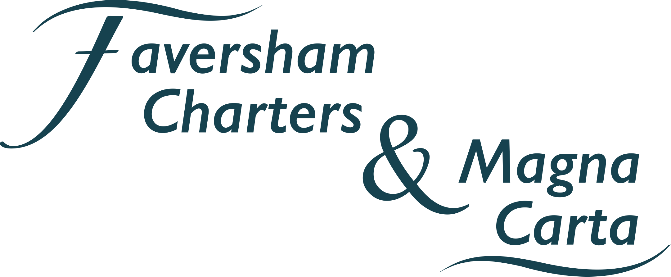 SCHOOL BOOKING FORMName of School/ Children’s group:Contact Name:Contact Details:EmailTel NumberContact Details:EmailTel NumberPreferred Date of Visit:      1st Choice2nd Choice3rd ChoicePreferred Date of Visit:      1st Choice2nd Choice3rd ChoicePreferred Date of Visit:      1st Choice2nd Choice3rd ChoicePreferred Times of Visit:               AMPMWhole DayPreferred Times of Visit:               AMPMWhole DayPreferred Times of Visit:               AMPMWhole DayYear/Age of group (if under 18):Group Size:If under 18sNumber of accompanying adults:Any special needs or requirements? (Please ensure you have suitable TA’s/ adults to support these children as needed)Are lunchtime facilities required?Would you be interested in hearing about a town walk to accompany your visit? (Whole day visits only)